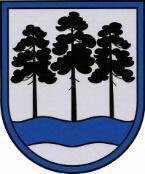 OGRES  NOVADA  PAŠVALDĪBAReģ.Nr.90000024455, Brīvības iela 33, Ogre, Ogres nov., LV-5001tālrunis 65071160, e-pasts: ogredome@ogresnovads.lv, www.ogresnovads.lv SAISTOŠIE NOTEIKUMIOgrēBērnu reģistrācijas, uzņemšanas un atskaitīšanas kārtība Ogres novada pašvaldības izglītības iestādēs, kurās īsteno pirmsskolas izglītības programmasIzdoti saskaņā ar Vispārējās izglītības likuma 26. panta pirmo daļuVispārīgie jautājumiSaistošie noteikumi (turpmāk – noteikumi) nosaka pirmsskolas vecuma bērnu (turpmāk – bērns) reģistrācijas, uzņemšanas un atskaitīšanas kārtību Ogres novada pašvaldības (turpmāk – pašvaldība) izglītības iestādēs, kurās īsteno pirmsskolas izglītības programmas (turpmāk – izglītības iestāde).Pašvaldības finansētu pirmsskolas izglītības pakalpojumu nodrošina bērnam, kurš sasniedzis pusotra gada vecumu.Bērnam tiek nodrošināta pirmsskolas programmas apguve vienlaicīgi tikai vienā izglītības iestādē.Bērnu reģistrācijai un uzņemšanai izglītības iestādēs Ogres novada Izglītības pārvalde (turpmāk – Izglītības pārvalde) veido vienotu Ogres novada pašvaldības elektronisko reģistru (turpmāk – reģistrs).Bērnu reģistrācijas kārtībaBērnus reģistrēt uzņemšanai izglītības iestādēs (turpmāk – reģistrācija) var no brīža, kad bērnam izsniegta dzimšanas apliecība un deklarēta dzīvesvieta.Bērnu reģistrāciju veic bērna vecāks vai likumiskais pārstāvis. Reģistrācija notiek visu kalendāro gadu. Bērna vecāks vai likumiskais pārstāvis reģistrāciju vai izmaiņas reģistrā var veikt:elektroniski tam paredzētā tīmekļvietnē;Ogres novada administratīvajā teritorijā esošajos Valsts un pašvaldības vienotajos klientu apkalpošanas centros;izglītības iestādēs teritorijās, kurās nav pieejami valsts un pašvaldības vienotie klientu apkalpošanas centri;Izglītības pārvaldē.Veicot reģistrāciju noteikumu 7.2., 7.3., 7.4. punktos norādītajās iestādēs, vecāks aizpilda pieteikumu par bērna reģistrāciju (1. pielikums) vai pieteikumu par izmaiņām bērna reģistrācijā (2. pielikums) un uzrāda personu apliecinošu dokumentu, bet likumiskais pārstāvis arī dokumentus, kas apliecina likumiskā pārstāvja statusu.Veicot reģistrāciju vai izmaiņas reģistrā noteikumu 7.2., 7.3., 7.4. punktos norādītajās iestādēs, to darbinieks reģistrā ievada vecāka vai likumiskā pārstāvja sniegto informāciju un izdrukā reģistrā sagatavoto pieteikumu divos eksemplāros. Vecāks vai likumiskais pārstāvis pārbauda izdrukātajā pieteikumā norādīto ziņu atbilstību, apstiprina to ar savu parakstu un saņem vienu pieteikuma eksemplāru.Veicot reģistrāciju, bērna vecāks vai likumiskais pārstāvis saņem apstiprinājumu par pieteikuma reģistrēšanu un pieteikuma reģistrācijas kodu. Veicot izmaiņas reģistrā, tiek saglabāts sākotnējais reģistrācijas datums un pieteikuma reģistrācijas kods.Izmaiņas reģistrā nevar veikt no katra gada 15. maija līdz 1. jūnijam. Šis termiņš nav attiecināms uz pieteikumu par bērna izslēgšanu no reģistra (3. pielikums) un jauna pieteikuma reģistrēšanu.Veicot reģistrāciju, bērna vecāks vai likumiskais pārstāvis norāda ne vairāk kā četras vēlamās izglītības iestādes prioritārā secībā. Reģistrā obligāti norādāmo informāciju nosaka Izglītības pārvalde. Bērna vecāks vai likumiskais pārstāvis ir tiesīgs norādīt papildus pazīmes, kas nodrošina prioritāti uzņemšanai izglītības iestādē:bērna vecākam vai likumiskajam pārstāvim Latvijas Republikas normatīvajos aktos noteiktas sociālās garantijas vai tiesības gūt priekšrocības bērna uzņemšana izglītības iestādē;ārpusģimenes aprūpē esoši bērni, kuru aizbildņa dzīvesvieta deklarēta Ogres novada administratīvajā teritorijā;bērns ar invaliditāti;kāds no vecākiem vai likumiskais pārstāvis ir pedagogs Ogres novada pašvaldības izglītības iestādē;bērns, kuram uzsākot mācības izglītības iestādē, pirmsskolas izglītības programmu šajā iestādē apgūst vēl kāds no bērna mājsaimniecības bērniem;bērns ir no daudzbērnu ģimenes;ģimenē vienlaikus dzimuši divi vai vairāki bērni.Bērna vecāks vai likumiskais pārstāvis Izglītības pārvaldes noteiktajos gadījumos iesniedz noteikumu 14. punktā minētās papildus pazīmes apliecinošus dokumentus, ja minētā informācija nav Izglītības pārvaldes rīcībā. Dokumenti iesniedzami noteikumu 7.2., 7.3.,7.4. punktos minētajās iestādēs vai elektroniski Izglītības pārvaldes norādītā veidā.Prioritāte uzņemšanai izglītības iestādē tiek piešķirta pēc noteikumu 14. punktā papildus pazīmes apliecinošu dokumentu saņemšanas. III. Bērnu uzņemšanas kārtībaIzglītības iestāžu vadītāji līdz katra gada 1. aprīlim informē Izglītības pārvaldi par nākamā mācību gada 1. septembrī plānoto brīvo vietu skaitu katrā bērnu vecuma grupā.Mācību gada laikā izglītības iestāžu vadītāji informē Izglītības pārvaldi par brīvo vietu skaitu izglītības iestādē katra mēneša 1. datumā.Izglītības pārvalde veido bērnu uzņemšanas sarakstu katrai izglītības iestādei. Bērnu uzņemšanas sarakstā iekļauj tikai tos bērnus, kuri līdz nākamā mācību gada 1. septembrim vai saraksta izveides dienai mācību gada laikā ir sasnieguši pusotra gada vecumu.Veidojot bērnu uzņemšanas sarakstus nākamā mācību gada 1. septembrim, Izglītības pārvalde izmanto kārtējā gada 15. maija reģistra datus un noteikumu 15. punktā minētos dokumentus, kuri iesniegti līdz kārtējā gada 15. maijam.Veidojot bērnu uzņemšanas sarakstus mācību gada laikā, Izglītības pārvalde izmanto aktuālākos reģistra datus un noteikumu 15. punktā minētos dokumentus.Izglītības pārvalde bērnu uzņemšanas sarakstu katrai izglītības iestādei veido atbilstoši izglītības iestādes norādīto brīvo vietu skaitam katrā bērnu vecuma grupā.Lai noteiktu bērna deklarētajai dzīves vietai tuvākās pirmsskolas izglītības iestādes, Izglītības pārvalde izveido, publicē un atjauno Ogres novada administratīvās teritorijas dalījumu izglītības iestāžu pakalpojuma zonās.Izglītības pārvalde bērnu uzņemšanas sarakstu izglītības iestādei veido no pieteikumiem, kuros izglītības iestāde norādīta kā pirmā izvēle, secīgi ievērojot šādas prioritātes: bērni, kuru vecākam vai likumiskajam pārstāvim Latvijas Republikas normatīvajos aktos noteiktas sociālās garantijas vai tiesības gūt priekšrocības bērna uzņemšanai izglītības iestādē;ārpusģimenes aprūpē esoši bērni, kuru aizbildņa dzīves vieta deklarēta Ogres novada administratīvajā teritorijā;bērni, kuru dzīves vieta deklarēta Ogres novada administratīvajā teritorijā, unkuri sasnieguši piecu gadu vecumu un nav uzsākuši mācības pirmsskolas izglītības programmā pašvaldības izglītības iestādē;kuriem noteikta invaliditāte;kuru vecāks vai likumiskais pārstāvis ir pedagogs Ogres novada pašvaldības izglītības iestādē;bērni, kuru deklarētā dzīves vieta atrodas izglītības iestādes pakalpojuma zonā, unkuriem uzsākot mācības izglītības iestādē, pirmsskolas izglītības programmu šajā iestādē apgūst vēl kāds no bērna mājsaimniecības bērniem;kuri ir no daudzbērnu ģimenes;kuru ģimenē vienlaikus dzimuši divi vai vairāki bērni;kuri reģistrēti agrāk;bērni, kuru dzīves vieta deklarēta Ogres novada administratīvajā teritorijā ārpus izglītības iestādes pakalpojuma zonas un kuri reģistrēti agrāk;bērni, kuru dzīves vieta nav deklarēta Ogres novada administratīvajā teritorijā un kuri reģistrēti agrāk.Ja pēc izglītības iestādes bērnu uzņemšanas saraksta izveides noteikumu 24. punktā noteiktajā kārtībā izglītības iestādē vēl ir brīvas vietas, uzņemšanas sarakstu papildina ar bērniem, kuru reģistrācijas pieteikumos izglītības iestāde norādīta kā nākamā izvēle, ievērojot noteikumu 24. punktā uzskaitītos nosacījumus.Ja bērnam nav iespējams piedāvāt vietu pirmsskolas grupā kādā no bērna vecāka vai likumiskā pārstāvja izvēlētajām izglītības iestādēm, tam tiek piedāvāta vieta bērna deklarētajai dzīves vietai tuvākajās izglītības iestādēs, ja tāda ir pieejama.Uzņemšanas sarakstu kārtējā gadā katrai izglītības iestādei Izglītības pārvalde veido no 15. maija līdz 1. jūnijam. Ne vēlāk kā 1. jūnijā Izglītības pārvalde publicē izglītības iestāžu bērnu uzņemšanas sarakstu pašvaldības mājas lapā internetā www.ogresnovads.lv, norādot izglītības iestādi un bērnam piešķirto pieteikuma reģistrācijas kodu. Informācija par vietas piešķiršanu izglītības iestādē vecākiem vai likumiskajiem pārstāvjiem tiek nosūtīta uz to pieteikumā norādīto e-pasta vai deklarēto dzīvesvietas adresi. Bērna vecāks vai likumiskais pārstāvis līdz 15. jūnijam izglītības iestādē iesniedz iesniegumu par bērna uzņemšanu izglītības iestādē. Ja šāds iesniegums netiek saņemts, tiek uzskatīts, ka bērna vecāks vai likumiskais pārstāvis atteicies no bērnam piešķirtās vietas.Ja bērna vecāks vai likumiskais pārstāvis atsakās no piešķirtās vietas izglītības iestādē (4. pielikums), pieteikumam tiek saglabāts sākotnējais reģistrācijas datums un pieteikuma reģistrācijas kods un tas atkārtoti tiek izskatīts  noteikumu 20. un 24. punktā noteiktajā kārtībā. Bērna vecāks vai likumiskais pārstāvis ir tiesīgs Izglītības pārvaldē iesniegt iesniegumu par izglītības iestādes maiņu, norādot pamatotu  iemeslu.Izglītības iestādes vadītājs līdz 31. augustam komplektē pirmsskolas izglītības grupas.Lai bērnu uzņemtu izglītības iestādē, bērna vecākam vai likumiskajam pārstāvim jāiesniedz šādi dokumenti:iesniegums par bērna uzņemšanu iestādē;bērna medicīniskā karte (veidlapa 026/u);pēc bērna vecāka vai  likumiskā pārstāvja iniciatīvas – arī citi dokumenti, kas saistīti ar bērnu.Par bērna uzņemšanu izglītības iestādē izglītības iestādes vadītājs izdod rīkojumu, norādot programmu, kuru bērns apgūs, kā arī reģistrē bērnu Valsts izglītības informācijas sistēmas (turpmāk – VIIS) datu bāzē kā izglītojamo.Iestājoties izglītības iestādē, bērna vecākam vai likumiskajam pārstāvim ir tiesības iepazīties ar šādiem izglītības iestādes dokumentiem:reģistrācijas apliecību;nolikumu;iekšējās kārtības noteikumiem;izglītības programmām;izglītības programmu licencēm.Pamatojoties uz bērna vecāka vai  likumiskā pārstāvja iesniegumu, bērnam ir tiesības neapmeklēt izglītības iestādi laika posmā, kas nav garāks par vienu kalendāro gadu, saglabājot vietu. Šādas tiesības piemērojamas, ja izglītības iestādes vadītājs prombūtnē esošā bērna vietā var piedāvāt pastāvīgu vietu izglītības iestādē citam šīs vecuma grupas bērnam.Vispārējās izglītības likumā noteiktajos gadījumos programmas apguvi var pagarināt vai saīsināt par vienu gadu. Lai saīsinātu vai pagarinātu programmas apguvi bērnam par vienu gadu, bērna vecāks vai likumiskais pārstāvis līdz 30. aprīlim iesniedz izglītības iestādes vadītājam iesniegumu un ģimenes ārsta atzinumu.Bērnu, kurus nav iespējams uzņemt izglītības iestādēs pieteikumā norādītajā laikā, pieteikumi reģistrā tiek saglabāti ar sākotnējo reģistrācijas datumu un pieteikuma reģistrācijas kodu. Atkārtota reģistrācija nav jāveic.Ja bērnam netiek piedāvāta vieta izglītības iestādē, tam pašvaldības noteiktajā kārtībā ir iespēja saņemt līdzfinansējumu mācībām privātajā izglītības iestādē vai bērnu uzraudzības pakalpojuma saņemšanai.Ja bērna, kas reģistrēts uzņemšanai pašvaldības izglītības iestādēs un apmeklē privāto pirmsskolas izglītības iestādi, kas īsteno licencētu pirmsskolas izglītības programmu, vai izmanto bērnu uzraudzības pakalpojuma sniedzēja pakalpojumus, vecāki vai likumiskie pārstāvji atsakās no pašvaldības piešķirtās vietas izglītības iestādē, atkārtoti vietu izglītības iestādē šim bērnam piedāvā nākamajā mācību gadā.Par situāciju, kura nav noregulēta noteikumos, bērna vecāks vai likumiskais pārstāvis iesniedz iesniegumu Izglītības pārvaldei. Šo iesniegumu izskata un lēmumu par attiecīgās situācijas risinājumu pieņem Izglītības pārvaldes vadītāja izveidota komisija. Izglītības pārvaldes lēmumus un faktisko rīcību var apstrīdēt, iesniedzot attiecīgu iesniegumu pašvaldības izpilddirektoram.IV. Bērnu atskaitīšanas kārtībaBērnu no izglītības iestādes atskaita, pamatojoties uz bērna vecāka vai likumiskā pārstāvja iesniegumu, kas adresēts izglītības iestādes vadītājam, vai, iestājoties kādam no noteikumu 42. punktā minētajiem gadījumiem.Bērnu no izglītības iestādes atskaita, ja:bērns apgūst programmu citas pašvaldības administratīvajā teritorijā esošā izglītības iestādē;bērns uzsācis pamatizglītības apguvi;bērns izglītības iestādi bez attaisnojoša iemesla nav apmeklējis mēnesi pēc kārtas vai divu mēnešu periodā apmeklēto dienu skaits ir mazāks par 30 dienām, un bērna vecāks vai likumiskais pārstāvis 30 dienu laikā nesniedz atbildi uz izglītības iestādes vadītāja nosūtīto brīdinājumu par to, ka bērns var tikt atskaitīts.Par attaisnojošu iemeslu uzskatāma bērna prombūtne veselības stāvokļa pasliktināšanās dēļ, ko apliecina ārsta izsniegta izziņa, izglītības iestādes pedagoģiskā procesa pārtraukums vasaras mēnešos vai citi gadījumi, par kuriem bērna vecāks vai likumiskais pārstāvis izglītības iestādi rakstveidā informējis pirms plānotās prombūtnes.Par bērna atskaitīšanu izglītības iestādes vadītājs pieņem lēmumu un triju darba dienu laikā, pēc lēmuma spēkā stāšanās, veic izmaiņas Valsts izglītības informācijas sistēmā.V. Noslēguma jautājumsAr noteikumu spēkā stāšanos atzīt par spēku zaudējušiem Ogres novada pašvaldības 2021. gada 16. decembra saistošos noteikumus Nr. 30/2021 “Bērnu reģistrācijas, uzņemšanas un atskaitīšanas kārtība Ogres novada pašvaldības izglītības iestādēs, kurās īsteno pirmsskolas izglītības programmas” (apstiprināti ar Ogres novada pašvaldības domes 2021. gada 16. decembra lēmumu, protokols Nr.13; 32, precizēti 2021. gada 30. decembrī, protokols Nr. 14).Domes priekšsēdētājs								E. HelmanispielikumsOgres novada pašvaldības domes 27.04.2023 saistošajiem noteikumiem Nr.10/2023OGRES NOVADA PAŠVALDĪBAIPIETEIKUMS PAR BĒRNA REĢISTRĀCIJULūdzu reģistrēt bērnu Ogres novada pašvaldības elektroniskajā reģistrā bērna uzņemšanai Ogres novada pašvaldības pirmsskolas izglītības iestādē.Atzīmējiet bērna vecākam, likumiskajam pārstāvim vai bērnam piemītošas papildus pazīmes, kas nodrošina priekšrocības uzņemšanai izglītības iestādē:Bērna vecākam vai likumiskajam pārstāvim Latvijas Republikas normatīvajos aktos noteiktas sociālās garantijas vai tiesības gūt priekšrocības bērna uzņemšana izglītības iestādē.Bērnam ir nodibināta aizbildniecība, un aizbildņa dzīvesvieta deklarēta Ogres novada administratīvajā teritorijā.Izglītības iestādi turpinās apmeklēt bērna brālis vai māsa.Ģimenē vienlaikus dzimuši divi vai vairāki bērni.Bērns ir no daudzbērnu ģimenes.Kāds no vecākiem vai likumiskajiem aizbildņiem ir pedagogs Ogres novada pašvaldības izglītības iestādē.Norādiet veidu, kādā vēlaties saņemt informāciju par bērna reģistrāciju, uzņemšanu un atskaitīšanu no Ogres novada pašvaldības iestādes:  Pa pastu.Elektroniski.Iesniedzot šo pieteikumu, piekrītu, ka šajā iesniegumā sniegtās ziņas tiek ievadītas reģistrā, kurā reģistrē pieteikumus pašvaldības finansēta pirmsskolas izglītības pakalpojuma saņemšanai.Pieteikumam pievienoti dokumenti:20___. gada _______________________	Pamatojoties uz Fizisko personu datu apstrādes likuma 25. panta pirmo daļu, Ogres novada pašvaldība informē, ka:Datu apstrādes mērķis - iesnieguma izskatīšanas pamatojums - Iesnieguma likuma 3. panta otrā daļa.Datu subjektam ir tiesības piekļūt saviem datiem, iesniegt pieprasījumus, izdarīt tajos labojumus saskaņā ar Fizisko personu datu aizsardzības likumu.Iesniegto personas datu pārzinis ir Ogres novada Izglītības pārvalde, adrese Brīvības iela 15, Ogre, Ogres novads, LV-5001, tālrunis: 65055382, elektroniskā pasta adrese: izglitiba@ogresnovads.lv, mājas lapa: www.ogresnovads.lv pielikumsOgres novada pašvaldības domes 27.04.2023 saistošajiem noteikumiem Nr.10/2023OGRES NOVADA PAŠVALDĪBAIPIETEIKUMS PAR IZMAIŅĀM BĒRNA REĢISTRĀCIJĀAtzīmējiet bērna vecākam, likumiskajam pārstāvim vai bērnam piemītošas papildus pazīmes, kas nodrošina priekšrocības uzņemšanai izglītības iestādē:Bērna vecākam vai likumiskajam pārstāvim Latvijas Republikas normatīvajos aktos noteiktas sociālās garantijas vai tiesības gūt priekšrocības bērna uzņemšana izglītības iestādē.Bērnam ir nodibināta aizbildniecība, un aizbildņa dzīvesvieta deklarēta Ogres novada administratīvajā teritorijā.Izglītības iestādi turpinās apmeklēt bērna brālis vai māsa.Ģimenē vienlaikus dzimuši divi vai vairāki bērni.Bērns ir no daudzbērnu ģimenes.Kāds no vecākiem vai likumiskajiem aizbildņiem ir pedagogs Ogres novada pašvaldības izglītības iestādē.Norādiet veidu, kādā vēlaties saņemt informāciju par bērna reģistrāciju, uzņemšanu un atskaitīšanu no Ogres novada pašvaldības iestādes:  Pa pastu.Elektroniski.Iesniedzot šo pieteikumu, piekrītu, ka šajā iesniegumā sniegtās ziņas tiek ievadītas reģistrā, kurā reģistrē pieteikumus pašvaldības finansēta pirmsskolas izglītības pakalpojuma saņemšanai.Pieteikumam pievienoti dokumenti:20___. gada _______________________	Pamatojoties uz Fizisko personu datu apstrādes likuma 25. panta pirmo daļu, Ogres novada pašvaldība informē, ka:Datu apstrādes mērķis - iesnieguma izskatīšanas pamatojums - Iesnieguma likuma 3. panta otrā daļa.Datu subjektam ir tiesības piekļūt saviem datiem, iesniegt pieprasījumus, izdarīt tajos labojumus saskaņā ar Fizisko personu datu aizsardzības likumu.Iesniegto personas datu pārzinis ir Ogres novada Izglītības pārvalde, adrese Brīvības iela 15, Ogre, Ogres novads, LV-5001, tālrunis: 65055382, elektroniskā pasta adrese: izglitiba@ogresnovads.lv, mājas lapa: www.ogresnovads.lv3. pielikumsOgres novada pašvaldības domes 27.04.2023 saistošajiem noteikumiem Nr.10/2023OGRES NOVADA PAŠVALDĪBAIIESNIEGUMS PIETEIKUMA ATSAUKŠANAINorādiet veidu, kādā vēlaties saņemt informāciju par bērna reģistrāciju, uzņemšanu un atskaitīšanu no Ogres novada pašvaldības iestādes:  Pa pastu.Elektroniski.Iesniedzot šo pieteikumu, piekrītu, ka šajā iesniegumā sniegtās ziņas tiek ievadītas reģistrā, kurā reģistrē pieteikumus pašvaldības finansēta pirmsskolas izglītības pakalpojuma saņemšanai.Pieteikumam pievienoti dokumenti:20___. gada _______________________	Pamatojoties uz Fizisko personu datu apstrādes likuma 25. panta pirmo daļu, Ogres novada pašvaldība informē, ka:Datu apstrādes mērķis - iesnieguma izskatīšanas pamatojums - Iesnieguma likuma 3. panta otrā daļa.Datu subjektam ir tiesības piekļūt saviem datiem, iesniegt pieprasījumus, izdarīt tajos labojumus saskaņā ar Fizisko personu datu aizsardzības likumu.Iesniegto personas datu pārzinis ir Ogres novada Izglītības pārvalde, adrese Brīvības iela 15, Ogre, Ogres novads, LV-5001, tālrunis: 65055382, elektroniskā pasta adrese: izglitiba@ogresnovads.lv, mājas lapa: www.ogresnovads.lvpielikumsOgres novada pašvaldības domes 27.04.2023 saistošajiem noteikumiem Nr.10/2023OGRES NOVADA PAŠVALDĪBAIATTEIKUMS NO PIEŠĶIRTĀS VIETAS PIRMSSKOLAS IZGLĪTĪBAS APGUVEI IZGLĪTĪBAS IESTĀDĒBērnam vieta piešķirta izglītības iestādē, kas ir norādīta kā viena no vēlamajām.Bērnam vieta piešķirta izglītības iestādē, kas nav norādīta kā vēlamā.Norādiet veidu, kādā vēlaties saņemt informāciju par bērna reģistrāciju, uzņemšanu un atskaitīšanu no Ogres novada pašvaldības iestādes:  Pa pastu.Elektroniski.Iesniedzot šo pieteikumu, piekrītu, ka šajā iesniegumā sniegtās ziņas tiek ievadītas reģistrā, kurā reģistrē pieteikumus pašvaldības finansēta pirmsskolas izglītības pakalpojuma saņemšanai.Pieteikumam pievienoti dokumenti:20___. gada _______________________	Pamatojoties uz Fizisko personu datu apstrādes likuma 25. panta pirmo daļu, Ogres novada pašvaldība informē, ka:Datu apstrādes mērķis - iesnieguma izskatīšanas pamatojums - Iesnieguma likuma 3. panta otrā daļa.Datu subjektam ir tiesības piekļūt saviem datiem, iesniegt pieprasījumus, izdarīt tajos labojumus saskaņā ar Fizisko personu datu apstrādes likumu.Iesniegto personas datu pārzinis ir Ogres novada Izglītības pārvalde, adrese Brīvības iela 15, Ogre, Ogres novads, LV-5001, tālrunis: 65055382, elektroniskā pasta adrese: izglitiba@ogresnovads.lv, mājas lapa: www.ogresnovads.lv2023. gada 27.aprīlīNr.10/2023(protokols Nr.6;70.)Bērna vecāka vai likumiskā pārstāvja vārds un uzvārds:Bērna vecāka vai likumiskā pārstāvja personas kods:Kontakttālrunis:  E-pasta adrese:Bērna vārds un uzvārds:  Bērna personas kods:Izglītības iestādes nosaukumsIzglītības iestādes adreseNorādīt 4 izglītības iestādes prioritārā secībāBirzgales PII “Birztaliņa”Jaunatnes iela 2, Birzgales pagasts, Ogres novads, LV-5033Ikšķiles PII “Čiekuriņš”Irbenāju iela 2, Ikšķile, Ogres novads, LV-5052Ikšķiles PII “Urdaviņa”Melioratoru iela 10, Ikšķile, Ogres novads, LV-5052Jumpravas pamatskolaOzolu iela 14, Jumpravas pagasts, Ogres novads LV-5022Ķeguma PII “Gaismiņa”Komunālā iela 7, Ķegums, Ogres novads, LV-5020Ķeipenes pamatskolaZiedu iela 3, Ķeipenes pagasts, Ogres novads, LV-5062Lēdmanes pamatskolaLēdmanes pamatskola, Lēdmane, Ogres novads, LV-5011Lielvārdes pamatskolaAvotu iela 2, Lielvārde, Ogres novads, LV-5071Lielvārdes PII “Pūt vējiņi”Upes iela 3a, Lielvārde, Ogres novads, LV-5070; Lielvārdes PII “Pūt vējiņi”, Kaibalas skola“Kaibalas skola”, Kaibala, Lielvārdes pag., Ogres nov., LV-5070Madlienas PII “Taurenītis”“Taurenīši”, Madlienas pagasts, Ogres novads, LV-5045Ogresgala PII “Ābelīte”Nākotnes iela 3, Ogresgala pagasts, Ogres novads, LV-5041Ogres PII “Cīrulītis”Meža prospekts 8, Ogre, Ogres novads, LV-5001Ogres PII “Cīrulītis”Brīvības iela 37, Ogre, Ogres novads, LV-5001Ogres PII “Dzīpariņš”Mālkalnes prospekts 25, Ogre, Ogres novads, LV-5001Ogres PII “Riekstiņš”Nogāzes iela 6, Ogre, Ogres novads, LV-5001Ogres PII “Saulīte”Ausekļa prospekts 12, Ogre, Ogres novads, LV-5001Ogres PII “Strautiņš”Lapu iela 9, Parka iela 1, Ogre, Ogres novads, LV-5001Ogres PII “Zelta sietiņš”Skolas iela 13, Ogre, Ogres novads, LV-5001Suntažu vidusskolaSuntažu vidusskola, Suntažu pagasts, Ogres novads, LV-5060Suntažu vidusskola, Lauberes filiāleSkolas iela 8, Lauberes pagasts, Ogres novads, LV-5044Taurupes pamatskolaTaurupes pamatskola, Taurupes pagasts, Ogres novads, LV-5064Taurupes pamatskola, Mazozolu filiāle“Jaunā skola”, Līčupe, Mazozolu pagasts, Ogres novads, LV-5065Taurupes pamatskola, Meņģeles filiāleTaurupes pamatskolas Meņģeles filiāle, Meņģeles pagasts, Ogres novads, LV-5047Tīnūžu sākumskola“Kalnliepas”, Tīnūžu pagasts, Ogres novads, LV-5015Mācību gads, kurā nepieciešama vieta izglītības iestādē:  1.  2.Bērna vecāka vai likumiskā pārstāvja paraksts un tā atšifrējums:  Bērna vecāka vai likumiskā pārstāvja vārds un uzvārds:Bērna vecāka vai likumiskā pārstāvja personas kods:Kontakttālrunis:  E-pasta adrese:Lūdzu veikt izmaiņas pieteikumā par bērna reģistrāciju Nr.pieteikuma datumspieteikuma Nr.Bērna vārds un uzvārds:  Bērna personas kods:Izglītības iestādes nosaukumsIzglītības iestādes adreseNorādīt 4 izglītības iestādes prioritārā secībāBirzgales PII “Birztaliņa”Jaunatnes iela 2, Birzgales pagasts, Ogres novads, LV-5033Ikšķiles PII “Čiekuriņš”Irbenāju iela 2, Ikšķile, Ogres novads, LV-5052Ikšķiles PII “Urdaviņa”Melioratoru iela 10, Ikšķile, Ogres novads, LV-5052Jumpravas pamatskolaOzolu iela 14, Jumpravas pagasts, Ogres novads LV-5022Ķeguma PII “Gaismiņa”Komunālā iela 7, Ķegums, Ogres novads, LV-5020Ķeipenes pamatskolaZiedu iela 3, Ķeipenes pagasts, Ogres novads, LV-5062Lēdmanes pamatskolaLēdmanes pamatskola, Lēdmane, Ogres novads, LV-5011Lielvārdes pamatskolaAvotu iela 2, Lielvārde, Ogres novads, LV-5071Lielvārdes PII “Pūt vējiņi”Upes iela 3a, Lielvārde, Ogres novads, LV-5070Lielvārdes PII “Pūt vējiņi”, Kaibalas skola“Kaibalas skola”, Kaibala, Lielvārdes pag., Ogres nov., LV-5070Madlienas PII “Taurenītis”“Taurenīši”, Madlienas pagasts, Ogres novads, LV-5045Ogresgala PII “Ābelīte”Nākotnes iela 3, Ogresgala pagasts, Ogres novads, LV-5041Ogres PII “Cīrulītis”Meža prospekts 8, Ogre, Ogres novads, LV-5001Ogres PII “Cīrulītis”Brīvības iela 37, Ogre, Ogres novads, LV-5001Ogres PII “Dzīpariņš”Mālkalnes prospekts 25, Ogre, Ogres novads, LV-5001Ogres PII “Riekstiņš”Nogāzes iela 6, Ogre, Ogres novads, LV-5001Ogres PII “Saulīte”Ausekļa prospekts 12, Ogre, Ogres novads, LV-5001Ogres PII “Strautiņš”Lapu iela 9, Parka iela 1, Ogre, Ogres novads, LV-5001Ogres PII “Zelta sietiņš”Skolas iela 13, Ogre, Ogres novads, LV-5001Suntažu vidusskolaSuntažu vidusskola, Suntažu pagasts, Ogres novads, LV-5060Suntažu vidusskola, Lauberes filiāleSkolas iela 8, Lauberes pagasts, Ogres novads, LV-5044Taurupes pamatskolaTaurupes pamatskola, Taurupes pagasts, Ogres novads, LV-5064Taurupes pamatskola, Mazozolu filiāle“Jaunā skola”, Līčupe, Mazozolu pagasts, Ogres novads, LV-5065Taurupes pamatskola, Meņģeles filiāleTaurupes pamatskolas Meņģeles filiāle, Meņģeles pagasts, Ogres novads, LV-5047Tīnūžu sākumskola“Kalnliepas”, Tīnūžu pagasts, Ogres novads, LV-5015Mācību gads, kurā nepieciešama vieta izglītības iestādē:  1.  2.Bērna vecāka vai likumiskā pārstāvja paraksts un tā atšifrējums:  Bērna vecāka vai likumiskā pārstāvja vārds un uzvārds:Bērna vecāka vai likumiskā pārstāvja personas kods:Kontakttālrunis:  E-pasta adrese:Lūdzu atsaukt pieteikumu par bērna reģistrāciju Nr.pieteikumu par bērna reģistrāciju Nr.pieteikuma datumspieteikuma Nr.Bērna vārds un uzvārds:  Bērna vārds un uzvārds:  Bērna vārds un uzvārds:  Bērna personas kods:Bērna personas kods:Bērna personas kods:1.  2.Bērna vecāka vai likumiskā pārstāvja paraksts un tā atšifrējums:  Bērna vecāka vai likumiskā pārstāvja vārds un uzvārds:Bērna vecāka vai likumiskā pārstāvja personas kods:Kontakttālrunis:  E-pasta adrese:Atsakos no bērnam piešķirtās vietas pirmsskolas izglītības programmas apguveiAtsakos no bērnam piešķirtās vietas pirmsskolas izglītības programmas apguveiizglītības iestādes nosaukumsizglītības iestādes nosaukumsBērna vārds un uzvārds:  Bērna personas kods:1.  2.Bērna vecāka vai likumiskā pārstāvja paraksts un tā atšifrējums:  